INTERNAL AUDIENCE PERSONAS.       	     	INTERACTIVE TEMPLATEINTERNAL COMMUNICATION AUDIT PLANNING			INTERACTIVE TEMPLATE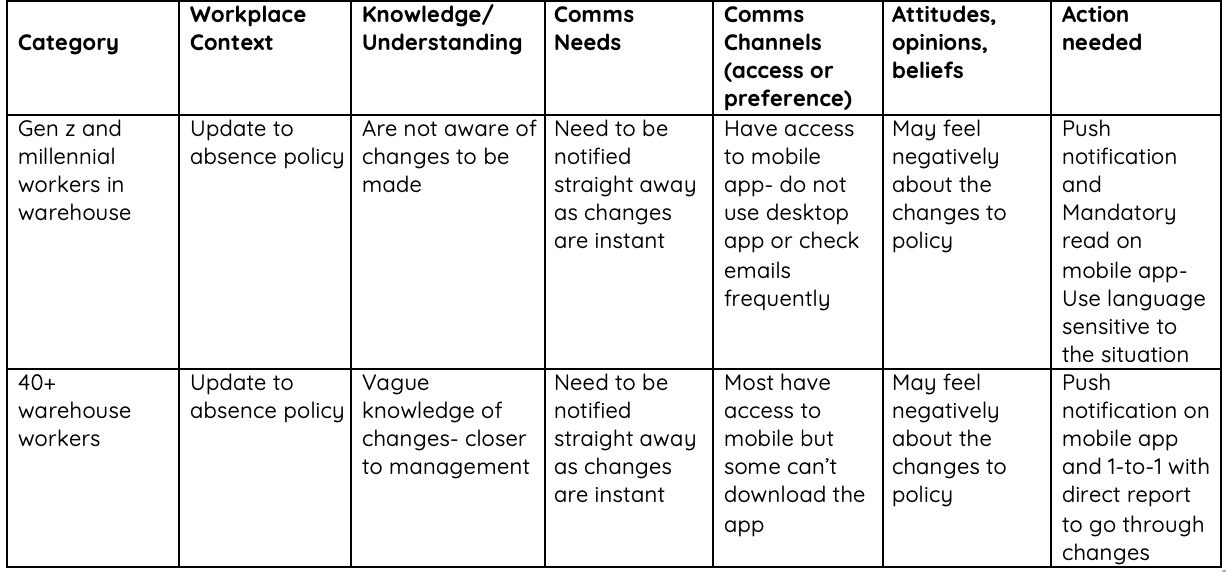 Now give it a go yourself: CategoryWorkplace ContextKnowledge/UnderstandingComms NeedsComms Channels (access or preference)Attitudes, opinions, beliefsAction needed